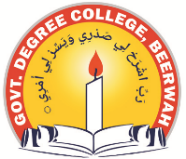 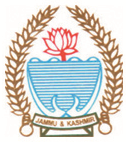 Phone: 01951275276   		         		      Fax: 01951275277Office of the Political Science Department GOVERNMENT DEGREE COLLEGE BEERWAH, KASHMIR   http://www.gdcbeerwah.edu.in, Email: gdcbeerwah@gmail.com   Notification for Tutorials/ InternalsThis is for the information of all the regular batch-2021 and backlog batches of 2016-2020 of political science that their internals/tutorials shall be conducted by (29-30/04/2024) in the political Science Dept. The Vivo shall start at 10:30 am sharp. Any failure on your part will be marked as absent in the final reward list so be on time. Students are instructed to cover the following topics. 1. Organization: Meaning, Nature & Scope 2. Span of Control & Unity of Command 2. Leadership 2. Department: Line, Staff & Auxiliary Agencies HODPolitical Science